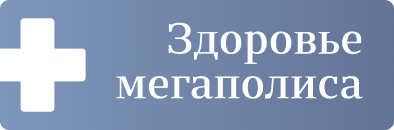 Тема рукописи: Отметить один вариант ответа:1Является ли статья оригинальной и вносит ли она что-то новое в эту область? (Значимость статьи / Актуальность и привлекательность для российского / международного научного сообщества)ОтличноХорошоУдовлетворительноНеудовлетворительно2Соответствие статьи тематике журналаОтличноХорошоУдовлетворительноНеудовлетворительно3Информативность заголовка статьи и реферата, соответствие содержанию статьиОтличноХорошоУдовлетворительноНеудовлетворительно4Постановка проблем(ы) / цели(ей) / задач(и)ОтличноХорошоУдовлетворительноНеудовлетворительно5Теоретическая база / Обзор литературы / Понятийный аппаратОтличноХорошоУдовлетворительноНеудовлетворительно6Соответствие плана и дизайна исследования (если применимо) / Соответствие процедуры сбора данных / Анализ данных / Достоверность и надежность данныхОтличноХорошоУдовлетворительноНеудовлетворительно7Современность используемых методов и адекватность поставленной задачеОтличноХорошоУдовлетворительноНеудовлетворительно8Соответствие исследования стандартным этическим принципам ОтличноХорошоУдовлетворительноНеудовлетворительно9Четкость, прозрачность и содержательность полученных результатовОтличноХорошоУдовлетворительноНеудовлетворительно10Логичность и последовательность аргументации в статьеОтличноХорошоУдовлетворительноНеудовлетворительно11Обоснованность и адекватность заключенияОтличноХорошоУдовлетворительноНеудовлетворительно12Адекватность списка цитируемой литературы, его оформление в соответствии с правилами подготовки разделаОтличноХорошоУдовлетворительноНеудовлетворительно13Содержит ли статья материал, который может быть исключен?да если да, то указать «какой» в разделе 17 «Комментарии»да если да, то указать «какой» в разделе 17 «Комментарии»нетнет14Нуждается ли статья в материале, который должен быть добавлен?да если да, то указать «какой» в разделе 17 «Комментарии»да если да, то указать «какой» в разделе 17 «Комментарии»нетнет15. Уровень научной значимости статьи /поставить Х, где требуется/:16. Итоговые рекомендации /поставить Х, где требуется/:17. Комментарии (укажите в поле ниже любые комментарии и предложения по улучшению статьи).___________________________________________________________________________________________________________________________________________________________________________________________________________________________________________________________________________________________________________________________________________________________________________________________________________________________________________________________________________________________________________________________________________________________________________________________________________________________________________________________________________________________________________________________________________________________________________________________________________________________________________________________________________________________________________________________________________________________________________________________________________________________________________________________________________________________________________________________________________________________________________________________________________________________________________________________________________________________________________________________________________________________________________________________________________________________________________________________________________________________________________________________________________________________________________________________________________________________________________________________________________________________________________________________________________________________________________________________________________________________________________________________________________________________________________________________________________________________________________________________________________________________________________________________________________________________________________________________________________________________________________________________________________________________________________________________________________________________________________________________